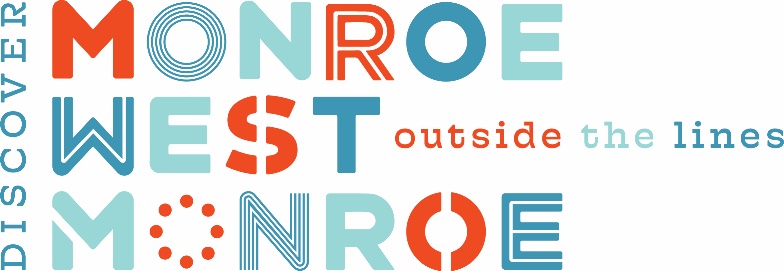 Public NoticeNOTICE IS HEREBY GIVEN that a meeting of the Monroe-West Monroe Convention and Visitors Bureau Tourism Development Grant Committee will be held on Tuesday, January 17, 2023, at 11:30 a.m. The meeting will be held at the Convention and Visitors Bureau, located at 601 Constitution Dr., West Monroe, Louisiana. At that time, the committee will consider and act on the items listed on the agenda.   Call to OrderRoll Call  Update on Current GrantsZooChennault Airpark Review January 10th Grant ApplicationsAdjourned 